关于公布县政府及县政府办公室行政规范性文件清理结果的通知（征求意见稿）各乡（镇）人民政府、街道办事处，县政府直属各单位：根据《浙江省行政规范性文件管理办法》（省政府令372号）、《关于开展涉及营商环境的行政规范性文件专项清理工作的通知》（浙法联办〔2023〕2 号）等要求，县政府办公室会同县司法局结合全面深化改革、全面依法治县、优化法治化营商环境等发展需要以及本地工作实际，对2023年3月31日以前县政府及县政府办公室制发的行政规范性文件（以下简称县政府行政规范性文件）进行了全面清理。经县政会第X次常务会议审议通过，继续有效的县政府行政规范性文件386件，决定修改但暂时保留使用的县政府行政规范性文件14件，宣布失效和决定废止的县政府行政规范性文件92件。经县政府同意，现将上述清理结果予以公布。未列入《云和县人民政府（办公室）继续有效的行政规范性文件目录》《云和县人民政府（办公室）拟修改但暂时保留使用的行政规范性文件目录》和已经废止、失效的县政府行政规范性文件，不得再作为行政管理的依据。列入《云和县人民政府（办公室）拟修改但暂时保留使用的行政规范性文件目录》的文件，有关责任部门应当抓紧组织修改，经批准后重新发布实施。本通知自2023年X月X日起施行。附件：1.云和县人民政府（办公室）继续有效的行政规范性文件目录2.云和县人民政府（办公室）拟修改但暂时保留使用的行政规范性文件目录3.云和县人民政府（办公室）宣布失效和决定废止的行政规范性文件目录附件1云和县人民政府（办公室）继续有效的行政规范性文件目录（截至2023年 月 日）附件2云和县人民政府（办公室）拟修改但暂时保留使用的行政规范性文件目录附件3云和县人民政府（办公室）宣布失效和决定废止的行政规范性文件目录序号文件名称文件编号起草（执行）单位县政府文件96件县政府文件96件县政府文件96件县政府文件96件云和县出售公有住房管理办法云政[1995]55号县住建局云和县深化城镇住房制度改革实施方案云政[1995]56号县住建局云和县住房基金管理暂行办法云政[1995]84号县住建局云和县城市节约用水管理实施办法云政发[1997]40号县水利局云和县殡葬管理实施办法云政发〔2000〕11号县民政局云和县城镇职工基本医疗保险暂行规定云政发〔2001〕7号县医疗保障局云和县人民政府关于在全县范围内推行殡葬改革、实行遗体火化的通告云政发〔2002〕5号县民政局云和县人民政府关于公布县级重点文物保护单位保护范围和建设控制地带的通知云政发〔2003〕7号县文广旅体局云和县县级储备粮油管理实施办法云政发〔2004〕16号县发改局云和县住房分配货币化及住房补贴资金管理实施细则云政发〔2004〕41号县住建局云和县人民政府关于实施渔业水域养殖证制度的若干意见云政发〔2005〕11号县农业农村局云和县人民政府关于全面普及十五年教育的决定云政发〔2005〕28号县教育局云和县人民政府关于印发云和县优待老年人实施办法的通知云政发〔2007〕14号县民政局云和县人民政府关于印发《云和县残疾人就业保障金征收管理暂行办法》的通知云政发〔2007〕29号县残联云和县人民政府关于推进社会保险费五费合征工作的实施意见云政发〔2007〕42号县人力社保局云和县人民政府关于公布继续执行和修改执行及废止失效的行政规范性文件目录的通知云政发〔2007〕47号县司法局云和县人民政府关于乡（镇）各员社会保险有关问题的处理意见云政发〔2008〕24号县人力社保局云和县人民政府关于整合国有资产的实施意见云政发〔2008〕27号县财政局云和县人民政府关于调整征用土地留地安置政策的通知云政发〔2008〕33号县征收中心云和县人民政府关于实施残疾人共享小康工程的意见云政发〔2008〕37号县残联云和县人民政府关于优先发展城市公交的实施意见云政发〔2008〕41号县交通运输局云和县人民政府通告〔2009〕6号县司法局云和县人民政府关于印发云和县军人抚恤优待实施细则的通知云政发〔2009〕23号县退役军人事务局云和县人民政府关于加强应急管理工作的实施意见云政发〔2009〕26号县应急管理局云和县人民政府关于公布第二批县级文物保护单位保护范围和建设控制地带的通知云政发〔2010〕4号县文广旅体局云和县人民政府关于扩大中心镇部分经济社会管理权限的通知云政发〔2010〕39号县发改局云和县人民政府关于进一步加强基层法律服务工作的若干意见云政发〔2011〕1号县司法局云和县人民政府关于批转云和县林场改革实施方案的通知云政发〔2011〕24号县自然资源和规划局（林业局）云和县人民政府关于调整云和县行政区划的通知云政发〔2011〕34号县民政局云和县人民政府关于建立浮云街道等办事处和撤销云和镇等人民政府的通知云政发〔2011〕36号县民政局云和县补缴土地出让金暂行规定云政令第17号县自然资源和规划局云和县国有建设用地储备管理实施办法（试行）云政令第19号县自然资源和规划局云和县人民政府关于印发云和县政府质量奖管理办法的通知云政发〔2014〕21号县市场监管局云和县人民政府关于扶持民办教育发展的若干意见云政发〔2014〕10号县教育局云和县人民政府通告〔2015〕1号县司法局云和县人民政府关于调整云和县被征地农民基本生活保障实施办法部分规定的通知云政发〔2015〕20号县人力社保局关于印发云和县国有土地上房屋征收与补偿暂行办法的通知云政发〔2015〕21号县征收中心云和县人民政府关于切实加强职业病防治工作的意见云政发〔2015〕24号县应急管理局云和县人民政府关于加快发展养老服务业的实施意见云政发〔2015〕25号县民政局云和县人民政府关于公布云和县第五批非物质文化遗产名录的通知云政发〔2016〕23号县文广旅体局云和县人民政府关于加快推进残疾人全面小康进程的实施意见云政发〔2016〕30号县残联云和县人民政府关于全面建立困难残疾人生活补贴和重度残疾人护理补贴制度的实施意见云政发〔2016〕32号县残联云和县人民政府关于印发云和县综合行政执法工作实施方案的通知云政发〔2016〕38号县委编办关于印发云和县工业企业“零土地”技术改造项目审批方式改革实施意见（试行）的通知云政发〔2017〕20号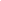 县经商局云和县人民政府关于印发在市场体系建设中建立公平竞争审查制度实施办法的通知云政发〔2017〕48号县市场监管局云和县人民政府关于印发云和县查处兵役违法行为暂行规定的通知云政发〔2018〕1号县人武部云和县人民政府关于印发云和县农村居民建房审批管理办法（试行）的通知云政发〔2018〕36号县农业农村局云和县人民政府通告〔2018〕6号县文明办、县民政局云和县人民政府关于撤销荫桥坑村23号民居等６处云和县第三次全国文物普查不可移动文物名录的通知云政发〔2018〕37号县文广旅体局云和县人民政府通告〔2018〕8号县综合执法局云和县人民政府通告〔2018〕9号市生态环境局云和分局云和县人民政府关于深化“亩均论英雄”改革的实施意见(试行)云政发〔2018〕50号县经商局云和县人民政府关于废止和修改部分行政规范性文件的决定云政发〔2018〕51号县司法局云和县人民政府 云和县人民法院关于建立府院联动机制加快“僵尸企业”处置的实施意见云政发〔2018〕53号县法院云和县人民政府通告〔2018〕11号县综合执法局云和县人民政府关于公布第六批非物质文化遗产代表性项目名录的通知云政发〔2018〕56号县文广旅体局云和县人民政府通告〔2018〕12号县市场监管局云和县人民政府通告〔2019〕1号县发改局云和县人民政府关于同意安溪畲族乡部分行政村规模调整的批复云政函〔2019〕28号县民政局云和县人民政府关于同意白龙山街道部分行政村规模调整的批复云政函〔2019〕29号县民政局云和县人民政府关于同意赤石乡部分行政村规模调整的批复云政函〔2019〕30号县民政局云和县人民政府关于同意崇头镇部分行政村规模调整的批复云政函〔2019〕31号县民政局云和县人民政府关于同意凤凰山街道部分行政村规模调整的批复云政函〔2019〕32号县民政局云和县人民政府关于同意浮云街道部分行政村规模调整的批复云政函〔2019〕33号县民政局云和县人民政府关于同意紧水滩镇部分行政村规模调整的批复云政函〔2019〕34号县民政局云和县人民政府关于同意石塘镇部分行政村规模调整的批复云政函〔2019〕35号县民政局云和县人民政府关于同意雾溪畲族乡部分行政村规模调整的批复云政函〔2019〕36号县民政局云和县人民政府关于同意元和街道部分行政村规模调整的批复云政函〔2019〕37号县民政局云和县人民政府关于同意浮云街道增设社区居民委员会和重新调整社区范围的批复云政函〔2019〕39号县民政局云和县人民政府关于同意元和街道增设社区居民委员会和重新调整社区范围的批复云政函〔2019〕40号县民政局云和县人民政府关于同意白龙山街道增设社区居民委员会和重新调整社区范围的批复云政函〔2019〕41号县民政局云和县人民政府关于同意凤凰山街道增设社区居民委员会和重新调整社区范围的批复云政函〔2019〕42号县民政局云和县人民政府关于同意崇头镇设立砻铺居民委员会的批复云政函〔2019〕43号县民政局云和县人民政府通告〔2019〕4号县住建局云和县人民政府关于废止和修改部分行政规范性文件的决定云政发〔2019〕18号县司法局云和县人民政府公告〔2020〕第1号县财政局云和县人民政府通告〔2020〕1号县综合执法局云和县人民政府通告〔2020〕3号县综合执法局云和县人民政府关于调整云和县征地综合补偿标准的通知云政发〔2020〕18号县征收中心云和县人民政府关于印发云和县“三线一单”生态环境分区管控方案的通知云政发〔2020〕25号市生态环境局云和分局云和县人民政府通告〔2020〕6号县综合执法局云和县人民政府禁止经营和燃放烟花爆竹的通告〔2021〕3号县公安局云和县人民政府关于调整云和县征收土地青苗补偿和地上附着物补偿标准的通知云政发〔2021〕5号县征收中心云和县人民政府关于分解下达“十四五”期间年森林采伐限额的通知云政发〔2021〕17号县生态林业发展中心云和县人民政府关于公布云和县县级重要水域名录的公告云政公〔2021〕第3号县水利局云和县人民政府关于公布云和县新增综合行政执法事项统一目录（2021年）的通告〔2021〕6号县综合执法局云和县人民政府关于划定高排放非道路移动机械禁止使用区的通告〔2022〕1号市生态环境局云和分局云和县人民政府关于印发云和县促进外经贸发展奖励办法的通知云政发〔2022〕1号县经商局云和县人民政府关于将部分部门行政处罚权交由浮云街道办事处等10个乡镇人民政府（街道办事处）行使的通告〔2022〕4号县综合执法局云和县人民政府关于印发云和县房屋征收临时安置补助及搬迁补助标准的通知云政发〔2022〕13号县征收中心云和县人民政府关于公布云和县新增综合行政执法事项统一目录（地方扩展事项）的通告〔2022〕5号县综合执法局云和县人民政府关于划定云和县城镇燃气设施安全保护范围的通告〔2022〕6号县住建局云和县人民政府关于印发云和县贯彻落实全省新一轮制造业“腾笼换鸟、凤凰涅槃”攻坚行动实施方案的通知云政发〔2022〕15号县经商局云和县人民政府关于公布云和县新增综合行政执法事项统一目录（2022年）的通告〔2022〕12号县综合执法局云和县人民政府关于撤销崇头镇后垟村75号民居云和县第三次全国文物普查不可移动文物名录的通知云政发〔2022〕22号县文广旅体局云和县人民政府关于印发云和县房屋征收推行“房票”实施办法（试行）的通知云政发〔2022〕24号县住建局县府办文件184件县府办文件184件县府办文件184件县府办文件184件云和县房改房进入市场管理暂行办法云政办发（1998）47号县住建局云和县事业单位工作人员基本养老保险暂行办法云政办发〔2001〕89号县人力社保局云和县人民政府办公室关于确定遗体火化区范围的通知云政办发〔2002〕37号县民政局云和县人民政府办公室转发县民政局、县公安局关于规范村民委员会印章使用和管理工作的实施意见的通知云政办发〔2002〕41号县民政局云和县人民政府办公室关于实施全县集中婚姻登记管理的通知云政办发〔2003〕55号县民政局云和县城市供水管理实施办法云政办发〔2003〕127号县水利局云和县授权委托审批若干规定云政办发〔2004〕55号县行政服务中心云和县人民政府办公室关于印发云和县城镇职工基本医疗保险补充意见的通知云政办发〔2004〕128号县医疗保障局云和县住房分配货币化有关具体问题的意见云政办发〔2004〕159号县住建局云和县人民政府办公室关于印发《云和县住房分配货币化有关具体问题的意见（续一）》的通知云政办发〔2005〕13号县住建局云和县人民政府办公室关于印发云和县重点优抚对象优抚标准自然增长机制实施办法的通知云政办发〔2005〕99号县退役军人事务局云和县人民政府办公室关于印发“云和师傅”证书颁发和管理实施办法的通知云政办发〔2005〕160号县农业农村局云和县人民政府办公室关于确定扩大遗体火化区范围的通知云政办发〔2006〕5号县民政局云和县人民政府办公室印发关于开展创建劳动关系和谐企业活动实施意见的通知云政办发〔2006〕55号县人力社保局云和县人民政府办公室关于印发云和县新一轮广播电视“村村通”工程实施规划的通知云政办发〔2006〕113号县民政局云和县人民政府办公室关于调整住房公积金缴存比例的通知云政办发〔2006〕131号市公积金中心云和分中心云和县人民政府办公室转发县司法局关于进一步加强新时期人民调解工作意见的通知云政办发〔2007〕34号县司法局云和县人民政府办公室关于印发云和县科技创新资金管理试行办法的通知云政办发〔2007〕36号县科技局云和县人民政府办公室关于加强重大医患纠纷处置工作的意见云政办发〔2007〕56号县卫生健康局云和县人民政府办公室关于印发云和县工业用地使用权招标拍卖挂牌出让暂行办法的通知云政办发〔2007〕85号县自然资源和规划局云和县人民政府办公室关于印发云和县重大建设项目前期管理暂行办法的通知云政办发〔2008〕56号县发改局云和县人民政府办公室关于加强云和县政府投资项目设计概算管理的通知云政办发〔2008〕69号县发改局云和县人民政府办公室关于进一步落实和提高各级劳动模范待遇的通知云政办发〔2008〕156号县总工会云和县人民政府办公室关于印发《云和县专利示范企业认定管理办法》的通知云政办发〔2009〕29号县科技局云和县人民政府办公室关于扩大遗体火化区范围的通知云政办发〔2009〕33号县民政局云和县人民政府办公室关于解决原国有（县属集体）破产、改制、解散企业退休和分流人员门诊医疗及退休人员供养直系亲属生活困难补助问题的通知云政办发〔2009〕37号县人力社保局云和县人民政府办公室关于进一步做好抚恤优待对象医疗保障工作的通知云政办发〔2009〕95号县退役军人事务局云和县人民政府办公室转发县人劳社保局县财政局县教育局关于云和县义务教育学校绩效工资实施办法的通知云政办发〔2009〕134号县教育局云和县人民政府办公室关于进一步加强农村法律援助工作的实施意见云政办发〔2009〕170号县司法局云和县人民政府办公室关于加强质量安全监管工作的意见云政办发〔2010〕103号县市场监管局云和县人民政府办公室转发县民政局等单位关于《云和县城乡困难人员医疗救助和重点优抚对象医疗保障即时结报办法》的通知云政办发〔2010〕110号县医疗保障局云和县人民政府办公室关于推进村级生态墓地建设有关事项的通知云政办发〔2010〕111号县民政局云和县人民政府办公室关于印发云和县木制玩具企业知名商品备案登记试行办法的通知云政办发〔2010〕164号县市场监管局云和县人民政府办公室关于印发云和县解决小型水库移民困难问题实施方案的通知云政办发〔2011〕47号县移民中心云和县人民政府办公室关于印发《云和县户外广告设置规划和管理办法》的通知云政办发〔2011〕75号县住建局云和县人民政府办公室转发县农业局关于规范村经济合作社相关印章使用管理的规定的通知云政办发〔2011〕84号县农业农村局云和县人民政府办公室关于加快推进残疾人社会保障体系和服务体系建设的实施意见云政办发〔2011〕85号县残联云和县人民政府办公室关于印发云和县云和湖水域鲢鱼鳙鱼网式养殖管理办法（试行）的通知云政办发〔2011〕103号县农业农村局云和县人民政府办公室关于印发云和县“银行卡助农取款服务”工作考核暂行办法的通知云政办发〔2011〕113号人民银行云和县支行云和县人民政府办公室关于印发云和县开展阳光行政调解工作实施意见的通知云政办发〔2011〕118号县司法局云和县人民政府办公室关于加强粮食生产功能区建设与保护工作的意见云政办发〔2011〕131号县农业农村局云和县人民政府办公室关于解决改制、破产、解散事业单位退休人员遗属生活困难补助问题的通知云政办发〔2011〕166号县人力社保局云和县人民政府办公室关于印发《云和县城市绿化管理办法》的通知云政办发〔2011〕188号县住建局云和县人民政府办公室关于印发云和县农村集体资金资产资源管理办法（试行）的通知云政办发〔2012〕1号县农业农村局云和县人民政府办公室关于印发云和县社区专职工作者管理办法（试行）的通知云政办发〔2012〕28号县民政局云和县人民政府办公室关于印发云和县非经营性政府投资项目代管制实施细则（试行）的通知云政办发〔2012〕148号县发改局云和县人民政府办公室关于印发云和县林区野外用火管理办法的通知云政办发〔2012〕151号县自然资源和规划局（林业局）云和县人民政府办公室关于公布云和县人民政府及办公室行政规范性文件清理结果的通知云政办发〔2012〕155号县司法局云和县人民政府办公室关于印发贯彻落实调整城乡居民社会养老保险部分参保人员待遇政策实施方案的通知云政办发〔2012〕164号县人力社保局云和县人民政府办公室关于印发云和县城市道路挖掘修复管理办法的通知云政办发〔2013〕12号县住建局云和县人民政府办公室关于印发云和县重大投资项目模拟审批实施办法（试行）的通知云政办发〔2013〕15号县行政服务中心云和县人民政府办公室关于公布招标投标规范性文件清理结果的通知云政办发〔2013〕152号县行政服务中心云和县人民政府办公室关于印发云和湖旅游度假区管理办法的通知云政办发〔2013〕164号县文广旅体局云和县人民政府办公室关于印发云和县行政机关合同管理实施办法的通知云政办发〔2013〕175号县司法局云和县人民政府办公室关于印发云和县地名管理实施细则的通知云政办发〔2014〕60号县民政局云和县人民政府办公室关于印发云和县林地经营权流转证登记管理办法（试行）的通知云政办发〔2014〕95号县自然资源和规划局（林业局）云和县人民政府办公室关于印发云和县农村土地流转经营权证登记管理办法（试行）的通知云政办发〔2014〕104号县农业农村局云和县人民政府办公室关于印发云和县农村宅基地使用权确权登记发证实施细则的通知云政办发〔2014〕141号县自然资源和规划局云和县人民政府办公室关于印发云和县清除河道违建和清理河道违占专项整治实施方案的通知云政办发〔2014〕36号县水利局云和县人民政府办公室关于加强重性精神病人救治管理的实施意见云政办发〔2014〕44号县民政局云和县人民政府办公室关于调整市级离退休劳动模范和市级农业劳动模范荣誉津贴标准的通知云政办发〔2014〕114号县总工会云和县人民政府办公室关于印发云和县户籍管理制度改革户口迁移暂行规定的通知云政办发〔2014〕157号县公安局云和县人民政府办公室关于印发云和县崇头镇中心镇培育扩权改革的实施方案的通知云政办发〔2014〕172号县发改局云和县人民政府办公室关于印发云和县扶助残疾人实施办法的通知云政办发〔2014〕176号县残联云和县人民政府办公室关于印发云和县农村集体产权价值评估办法（试行）的通知云政办发〔2015〕3号县农业农村局云和县人民政府办公室关于全面推进生态公益林未来补偿收益质押贷款工作的意见云政办发〔2015〕87号人民银行云和县支行云和县人民政府办公室关于加强“浙江制造”品牌创建工作的意见云政办发〔2015〕96号县市场监管局云和县人民政府办公室关于印发云和县农作物秸秆露天禁烧和综合利用实施意见的通知云政办发〔2015〕104号县农业农村局云和县人民政府办公室关于扩大遗体火化区范围的通知云政办发〔2015〕126号县民政局云和县人民政府办公室关于加快管道天然气开发利用的若干意见云政办发〔2015〕143号县发改局云和县人民政府办公室关于印发云和县生态公益林收益权证登记管理办法（试行）的通知云政办发〔2015〕144号县自然资源和规划局（林业局）云和县人民政府办公室关于印发云和县木制玩具产品质量风险监控办法（试行）的通知云政办发〔2015〕157号县市场监管局云和县人民政府办公室关于印发云和县农药废弃包装物回收处置实施意见的通知云政办发〔2015〕158号县农业农村局云和县人民政府办公室关于印发云和县重大（突发）气象灾害预警信息全网发布实施细则（试行）的通知云政办发〔2015〕161号县气象局云和县人民政府办公室关于进一步支持设施农业发展的通知云政办发〔2015〕164号县农业农村局云和县人民政府办公室关于加快建立适度普惠型儿童福利制度的意见云政办发〔2015〕168号县民政局云和县人民政府办公室关于印发进一步加强企业技能人才队伍建设的实施意见（试行）的通知云政办发〔2016〕10号县人力社保局云和县人民政府办公室印发云和县人民政府关于加快推进企业直接融资工作补充意见的通知云政办发〔2016〕7号县金融办关于进一步加强特种设备安全工作的通知云政办发〔2016〕8号县市场监管局云和县人民政府办公室关于印发云和县行政事业单位银行账户及公款竞争性存放实施细则的通知云政办发〔2016〕15号县财政局云和县人民政府办公室关于建立疾病应急救助制度的实施意见云政办发〔2016〕17号县卫生健康局云和县人民政府办公室关于调整生育保险费率的通知云政办发〔2016〕35号县医疗保障局云和县人民政府办公室关于做好涉农项目储备库建设工作的通知云政办发〔2016〕48号县财政局云和县人民政府办公室关于印发云和县集体土地所有者之间建房用地调剂办法（修订）的通知云政办发〔2016〕62号农业局关于印发云和县耕地保护补偿机制实施办法（试行）的通知云政办发〔2016〕69号县自然资源和规划局关于印发云和县加强垦造耕地项目后续种植和地力培育工作实施意见的通知云政办发〔2016〕93号县农业农村局云和县人民政府办公室关于印发云和县空闲农房征收再利用试点方案的通知云政办发〔2016〕98号县农业农村局关于深入推进收费清理改革的通知云政办发〔2016〕99号县财政局关于印发云和县流动人口IC卡式居住证申领工作实施意见的通知云政办发〔2016〕154号县公安局关于做好全县电力线路通道保护和清障工作的通知云政办发〔2016〕121号县发改局关于进一步推进农村土地承包经营权确权登记颁证工作的通知云政办发〔2016〕126号县农业农村局关于印发云和县中小企业发展专项资金管理办法的通知云政办发〔2016〕127号县财政局云和县人民政府办公室关于印发云和县促进木制玩具滚漆加工行业健康发展工作方案的通知云政办发〔2017〕58号市生态环境局云和分局云和县人民政府办公室关于运用商业保险助推扶贫工作的实施方案云政办发〔2017〕77号县金融办云和县人民政府办公室关于进一步加强严重精神障碍患者服务管理工作的通知云政办发〔2017〕82号县卫生健康局关于公布2017年行政规范性文件清理结果的通知云政办发〔2017〕85号县司法局云和县人民政府办公室关于印发云和县清洁能源示范县可再生能源发展专项资金管理使用办法的通知云政办发〔2017〕87号县发改局云和县人民政府办公室关于印发云和县危险化学品安全综合治理实施方案的通知云政办发〔2017〕100号县应急管理局云和县人民政府办公室关于印发云和县农村宅基地及住房确权登记发证实施细则的通知云政办发〔2017〕115号县自然资源和规划局云和县人民政府办公室关于印发云和县生态经济产业基金管理办法的通知云政办发〔2017〕124号县财政局云和县人民政府办公室关于印发云和县开展“云和无欠薪”行动实施方案的通知云政办发〔2017〕128号县人力社保局云和县人民政府办公室关于印发云和县传统村落保护发展项目建设和资金管理办法的通知云政办发〔2017〕146号县住建局云和县人民政府办公室关于全面治理拖欠农民工工资问题的实施意见云政办发〔2018〕8号县人力社保局云和县人民政府办公室关于印发云和木玩童话小镇“区域环评+环境标准”改革实施方案的通知云政办发〔2018〕67号县发改局云和县人民政府办公室关于印发云和县深化殡葬领域突出问题专项整治行动工作方案的通知云政办发〔2018〕102号县民政局云和县人民政府办公室关于印发云和县农村土地综合整治项目拆旧复垦和建设用地复垦项目实施办法的通知云政办发〔2018〕103号县自然资源和规划局云和县人民政府办公室关于印发云和县犬类管理暂行办法的通知云政办发〔2018〕116号县综合执法局云和县人民政府办公室关于印发云和县加强新精神活性物质治理工作方案的通知云政办发〔2018〕121号县公安局云和县人民政府办公室关于印发云和县应对极端天气停课安排和误工处理实施意见（试行）的通知云政办发〔2018〕125号县气象局云和县人民政府办公室关于印发云和县居住出租房屋“旅馆式”管理工作方案的通知云政办发〔2018〕134号县公安局云和县人民政府办公室关于印发云和县公共租赁住房管理办法（修订）的通知云政办发〔2018〕138号县住建局云和县人民政府办公室印发关于加强活禽“杀白上市”交易监管实施意见的通知云政办发〔2018〕157号县市场监管局云和县人民政府办公室印发关于贯彻落实消防安全责任制实施办法若干意见的通知云政办发〔2018〕160号县消防救援大队云和县人民政府办公室关于印发云和县基层医疗卫生机构补偿机制改革实施意见的通知云政办发〔2018〕167号县卫生健康局云和县人民政府办公室关于印发云和县农民合作经济组织联合会农民合作基金管理办法的通知云政办发〔2018〕169号县供销总社云和县人民政府办公室关于印发云和县“小微企业成长贷”担保资金管理暂行办法的通知云政办发〔2018〕176号县金融办云和县人民政府办公室关于印发云和县进一步推进义务教育均衡优质发展实施意见的通知云政办发〔2018〕179号县教育局云和县人民政府办公室关于印发云和县声环境功能区划的通知云政办发〔2018〕183号市生态环境局云和分局云和县人民政府办公室关于减轻企业负担促进企业持续稳定发展的十六条意见云政办发〔2019〕4号县经商局云和县人民政府办公室关于印发云和县小额项目简易发包实施办法的通知云政办发〔2019〕32号县行政服务中心云和县人民政府办公室关于进一步做好家庭医生签约服务工作的通知云政办发〔2019〕34号县卫生健康局云和县人民政府办公室关于印发云和县国家慢性病综合防控示范区建设工作实施方案的通知云政办发〔2019〕35号县卫生健康局云和县人民政府办公室关于印发浙江云和梯田国家湿地公园保护管理办法的通知云政办发〔2019〕44号县生态林业发展中心云和县人民政府办公室关于印发云和县推进学习型城市建设实施意见的通知云政办发〔2019〕50号县教育局云和县人民政府办公室关于印发云和县被征地农民基本生活保障实施办法（修订）的通知云政办发〔2019〕51号县征收中心云和县人民政府办公室关于印发云和县被征地农民基本生活保障实施办法（修订）补充意见的通知云政办发〔2019〕60号县征收中心云和县人民政府办公室关于印发云和县出租车价格改革试点实施方案的通知云政办发〔2019〕73号县发改局云和县人民政府办公室关于印发云和县农村饮用水工程运行管理办法（试行）的通知云政办发〔2019〕64号县水利局云和县人民政府办公室关于印发云和县流动人口积分制管理办法的通知云政办发〔2019〕89号县公安局云和县人民政府办公室关于印发云和县菇棚规范化管理办法（试行）的通知云政办发〔2019〕94号县农业农村局云和县人民政府办公室关于印发云和县违法建筑处置办法的通知云政办发〔2020〕2号县综合执法局云和县人民政府办公室关于印发云和县农村违法附属用房处置指导意见的通知云政办发〔2020〕6号县自然资源和规划局云和县人民政府办公室关于印发云和县畜禽养殖禁养区划分方案的通知云政办发〔2020〕8号市生态环境局云和分局云和县人民政府办公室关于印发云和县行政事业单位房产出租管理暂行办法的通知云政办发〔2020〕12号县财政局云和县人民政府办公室关于印发云和县生态产品政府采购试点暂行办法的通知云政办发〔2020〕15号县发改局云和县人民政府办公室关于印发进一步支持旅游产业发展的激励措施的通知云政办发〔2020〕20号县文广旅体局云和县人民政府办公室关于印发云和县既有住宅加装电梯试行办法的通知云政办发〔2020〕21号县住建局云和县人民政府办公室关于印发云和县应急救援队伍激励和资金补助管理办法的通知云政办发〔2020〕42号县应急管理局云和县人民政府办公室关于印发云和县进一步优化垦造耕地工作实施办法（试行）的通知云政办发〔2020〕43号县自然资源和规划局云和县人民政府办公室关于进一步加强国有建设用地供应管理工作的若干意见云政办发〔2020〕48号县自然资源和规划局云和县人民政府办公室关于印发云和县水上安全管理办法的通知云政办发〔2020〕49号县交通运输局云和县人民政府办公室关于公布县政府及县政府办公室行政规范性文件清理结果的通知云政办发〔2020〕54号县司法局云和县人民政府办公室关于印发云和县农村困难家庭危房治理改造实施办法的通知云政办发〔2020〕64号县住建局云和县人民政府办公室关于做好2021年度全县全民医疗保险二档筹资工作的通知云政办发〔2020〕73号县医疗保障局云和县人民政府办公室关于印发云和县“采真里”历史文化街区项目建设实施办法的通知云政办发〔2020〕72号县住建局云和县人民政府办公室关于进一步规范最低生活保障救助工作的通知云政办发〔2020〕81号县民政局云和县人民政府办公室关于印发云和县城市公交财政补贴办法（试行）的通知云政办发〔2020〕85号县交通运输局云和县人民政府办公室关于推进3岁以下婴幼儿照护服务发展的实施意见云政办发〔2021〕5号县卫生健康局云和县人民政府办公室关于印发云和县政府投资信息化项目管理办法的通知云政办发〔2021〕6号县大数据中心云和县人民政府办公室关于印发云和县农家乐民宿成长贷担保管理暂行办法的通知云政办发〔2021〕16号县农业农村局云和县人民政府办公室关于建立健全环境污染问题发现机制的实施意见云政办发〔2021〕33号市生态环境局云和分局云和县人民政府办公室关于修改和废止部分行政规范性文件的通知云政办发〔2021〕35号县司法局云和县人民政府办公室关于印发云和县医疗救助实施办法的通知云政办发〔2021〕38号县医疗保障局云和县人民政府办公室关于印发云和县农村公路养护与管理办法的通知云政办发〔2021〕47号县交通运输局云和县人民政府办公室关于印发云和县政府投资项目工程变更管理实施细则的通知云政办发〔2021〕49号县发改局云和县人民政府办公室关于印发云和县公益林（天然林）管护工作实施方案的通知云政办发〔2021〕56号县生态林业发展中心云和县人民政府办公室关于落实县级劳动模范待遇的通知云政办发〔2021〕62号县总工会云和县人民政府办公室关于印发云和县劳动模范和模范集体评选及管理办法的通知云政办发〔2021〕63号县总工会云和县人民政府办公室关于促进云和县电子商务发展的实施意见云政办发〔2021〕65号县经商局云和县人民政府办公室关于印发云和县雾溪水库饮用水水源地保护生态补偿暂行办法的通知云政办发〔2021〕66号市生态环境局云和分局云和县人民政府办公室关于公布云和县浮云街道等10个乡镇（街道）主要街道、重点区域及临时疏导点划定范围的通知云政办发〔2021〕68号县住建局云和县人民政府办公室关于印发进一步加快云和县发展服务业实施意见的通知云政办发〔2021〕75号县发改局云和县人民政府办公室关于印发云和县耕地“非粮化”专项整治行动实施方案的通知云政办发〔2021〕77号县农业农村局云和县人民政府办公室关于加强引进高校毕业生工作的若干意见云政办发〔2022〕1号县人力社保局云和县人民政府办公室关于印发云和县深化“证照分离”改革进一步激发市场主体发展活力的通知云政办发〔2022〕8号县市场监管局云和县人民政府办公室关于印发云和县促进互联网租赁自行车规范发展实施意见（试行）的通知云政办发〔2022〕9号县交通运输局云和县人民政府办公室关于印发云和县提升中小学校（幼儿园、教育发展中心）发展水平专项奖励办法的通知云政办发〔2022〕14号县教育局云和县人民政府办公室关于修改云和县农药废弃包装物回收处置实施意见的通知云政办发〔2022〕16号县农业农村局云和县人民政府办公室关于印发云和县合用场所消防安全管理规定的通知云政办发〔2022〕18号县消防救援大队云和县人民政府办公室关于印发云和县卫生健康系统高层次紧缺人才引进奖励办法的通知云政办发〔2022〕28号县卫生健康局云和县人民政府办公室关于印发云和雪梨产业创新集成发展三年行动计划（2022-2024）的通知云政办发〔2022〕31号县农业农村局云和县人民政府办公室关于印发云和县产业政策奖补资金管理办法的通知云政办发〔2022〕34号县财政局云和县人民政府办公室印发关于支持律师队伍建设的实施意见的通知云政办发〔2022〕38号县司法局云和县人民政府办公室关于印发云和县加快建筑业改革与高质量发展的实施意见（试行）的通知云政办发〔2022〕39号县住建局云和县人民政府办公室关于印发云和县农村土地整治实施办法的通知云政办发〔2022〕44号县自然资源和规划局云和县人民政府办公室关于修改和废止部分行政规范性文件的通知云政办发〔2022〕56号县司法局云和县人民政府办公室关于公布云和县公示地价体系成果的通知云政办发〔2022〕64号县自然资源和规划局云和县人民政府办公室关于修改部分行政规范性文件的通知云政办发〔2022〕67号县司法局云和县自然灾害救助办法云政发〔2000〕5号县应急管理局云和县人民政府关于印发《云和县进城务工就业农民子女义务教育暂行办法》的通知云政发〔2004〕2号县教育局云和县人民政府办公室关于印发《云和县职业教育校企合作管理办法》的通知云政办发〔2009〕140号县教育局云和县人民政府办公室关于印发云和县农村公路养护管理目标考核办法的通知云政办发〔2010〕49号县交通运输局云和县人民政府办公室关于印发云和县工业园区企业不动产转让监管制度的通知云政办发〔2016〕63号云和经开区管委会云和县人民政府办公室关于印发云和县进一步加强垦造耕地工作的实施办法（试行）的通知云政办发〔2017〕42号县自然资源和规划局序号文件名称文件名称文件编号起草（执行）单位县政府文件5件县政府文件5件县政府文件5件县政府文件5件县政府文件5件1云和县人民政府关于优化政府投资项目管理的若干意见云和县人民政府关于优化政府投资项目管理的若干意见云政发〔2015〕3号县发改局2云和县人民政府关于印发云和县征收集体所有土地房屋补偿实施细则的通知云和县人民政府关于印发云和县征收集体所有土地房屋补偿实施细则的通知云政发〔2017〕22号县征收中心3云和县人民政府关于公布基准地价更新成果的通知云和县人民政府关于公布基准地价更新成果的通知云政发〔2018〕45号县自然资源和规划局4云和县人民政府关于实施免费婚前医学检查和免费孕前优生检测的意见云和县人民政府关于实施免费婚前医学检查和免费孕前优生检测的意见云政发〔2009〕12号县卫生健康局5云和县人民政府关于印发云和县工业投资“标准地”项目准入决策与建设监管制度的通知云和县人民政府关于印发云和县工业投资“标准地”项目准入决策与建设监管制度的通知云政发〔2018〕39号云和经开区管委会县政府办公室文件9件县政府办公室文件9件县政府办公室文件9件县政府办公室文件9件县政府办公室文件9件1云和县人民政府办公室关于调整国有土地行政划拨价的通知云政办发〔2004〕153号云政办发〔2004〕153号县自然资源和规划局2云和县人民政府办公室关于印发云和县政府投资项目管理实施办法的通知云政办发〔2008〕68号云政办发〔2008〕68号县发改局3云和县人民政府办公室关于印发云和县规范行政处罚裁量权规定的通知云政办发〔2010〕118号云政办发〔2010〕118号县司法局4云和县人民政府办公室关于加强电梯安全工作的实施意见云政办发〔2015〕98号云政办发〔2015〕98号县市场监管局5云和县人民政府办公室关于开展调整城镇土地使用税政策促进土地集约节约利用工作的实施意见云政办发〔2015〕113号云政办发〔2015〕113号县税务局6云和县人民政府办公室关于修改云政办发〔2015〕113号文件的通知云政办发〔2017〕64号云政办发〔2017〕64号县税务局7云和县人民政府办公室关于印发浙江云和工业园区“区域环评+环境标准”改革实施方案的通知云政办发〔2018〕40号云政办发〔2018〕40号云和经开区管委会8云和县人民政府办公室关于印发云和县实施乡村振兴战略之产业兴旺政策26条（修订）的通知云政办发〔2020〕62号云政办发〔2020〕62号县农业农村局9云和县人民政府办公室关于进一步推进国家免费孕前优生健康检查项目的实施意见云政办发〔2013〕132号云政办发〔2013〕132号县卫生健康局序号文件名称文件编号清理单位县政府文件22件县政府文件22件县政府文件22件县政府文件22件关于赤石乡赤石行政村移民安置遗留问题若干实施意见的通知云政发[1996]27号县移民中心云和县水利建设基金筹集和使用管理实施办法云政发〔1999〕4号县水利局云和县政府性资金投资项目管理暂行办法云政令（2004）12号县发改局云和县人民政府关于农村劳动力素质培训资源整合的实施意见云政发〔2004〕8号县农业农村局云和县人民政府关于第一批保留和取消行政许可项目以及保留收费事项的决定云政发〔2004〕19号县司法局云和县人民政府关于印发云和县进一步加强土地开发整理和建设用地复垦工作补充意见的通知云政发〔2010〕22号县自然资源和规划局云和县人民政府关于推进现代农业园区建设的实施意见云政发〔2010〕29号县农业农村局云和县人民政府关于加快推进农业公共服务体系建设的若干意见云政发〔2011〕41号县农业农村局云和县人民政府关于印发云和县重大非工项目招商程序管理办法的通知云政发〔2013〕6号县经合中心云和县人民政府关于公布云和县行政审批事项保留目录的通知云政发〔2013〕20号县司法局云和县人民政府关于加快商品交易市场提升发展的实施意见云政发〔2013〕27号县市场监管局云和县人民政府关于扶持民营医疗机构发展的若干意见云政发〔2014〕9号县卫生健康局云和县人民政府通告〔2015〕4号县农业农村局云和县人民政府通告〔2015〕5号县农业农村局、县交通运输局云和县人民政府通告〔2017〕1号县农业农村局关于进一步加快发展服务业的实施意见(修订)云政发〔2017〕45号县发改局云和县人民政府关于印发云和县城市改造（棚改）项目征收未登记土地和房屋认定实施意见的通知云政发〔2018〕29号县“三改一拆”办云和县人民政府关于同意云和县2020年度公共租赁住房保障对象及保障标准等事宜的批复云政函〔2019〕91号县住建局云和县人民政府关于应对疫情影响支持企业渡过难关的二十条意见云政发〔2020〕3号县经商局云和县人民政府关于新冠肺炎疫情防控期间加快规上工业制造业企业开复工工作的相关意见云政发〔2020〕4号县人力社保局云和县人民政府禁火通告〔2023〕1号县应急管理局云和县人民政府关于加快电子商务发展的实施意见（试行）云政发〔2016〕10号县经商局县府办文件70件县府办文件70件县府办文件70件县府办文件70件关于发展城乡供水若干政策的通知云政办〔1998〕25号县水利局云和县人民政府办公室关于推行涉农价格和收费公示制度的通知云政办发〔2002〕17号县市场监管局云和县人民政府办公室关于印发紧水滩电站移民开发基金使用管理规定的通知云政办发〔2002〕131号县移民中心云和县重点建设项目档案管理办法云政办发〔2003〕27号县档案局云和县人民政府办公室关于转发云和县有序用电管理办法（试行）的通知云政办发〔2004〕103号县发改局云和县人民政府办公室印发《关于开展云和县直管公房清理整顿工作的实施意见》的通知云政办发〔2005〕14号县住建局云和县人民政府办公室关于印发云和县农民信箱工程实施方案的通知云政办发〔2005〕148号县农业农村局云和县人民政府办公室关于印发《云和县农村饮用水工程项目和资金管理办法（试行）》的通知云政办发〔2006〕29号县水利局云和县人民政府办公室关于印发云和县杨柳河二期开发工程房屋拆迁安置实施细则的通知云政办发〔2008〕83号县征收中心云和县人民政府办公室关于做好自然灾害公众责任险保险工作的通知云政办发〔2008〕126号县应急管理局云和县人民政府办公室关于印发《云和县林业建设项目资金管理办法（试行）》的通知云政办发〔2009〕34号县财政局云和县人民政府办公室关于印发云和县行政机关负责人出庭应诉工作办法的通知云政办发〔2009〕91号县司法局云和县人民政府办公室关于公布新增行政许可事项的通知云政办发〔2009〕93号县司法局云和县人民政府办公室关于更正迁建广播电视设施审批等三个行政许可项目许可主体的通知云政办发〔2009〕100号县文广旅体局云和县人民政府办公室关于印发云和县土地开发整理和建设用地复垦项目资金管理暂行办法的通知云政办发〔2009〕110号县自然资源和规划局云和县人民政府办公室关于变更城市排水许可证核发等四个行政许可项目许可主体的通知云政办发〔2009〕112号县住建局云和县人民政府办公室关于印发云和县政府性投资项目竣工验收管理暂行办法的通知云政办发〔2009〕123号县发改局云和县人民政府办公室关于印发《云和县人民政府关于加强依法行政工作的若干意见》通知云政办发〔2009〕173号县司法局云和县人民政府办公室关于建立耕地保护和土地违法行为联合防控机制的通知云政办发〔2010〕77号县自然资源和规划局云和县人民政府办公室关于公布云和县非行政许可审批事项保留目录的通知云政办发〔2010〕92号县司法局云和县人民政府办公室关于印发云和县人民政府法律专家咨询组工作制度的通知云政办发〔2010〕115号县司法局云和县人民政府办公室关于印发云和县国资营运公司人事和财务管理办法（试行）的通知云政办发〔2010〕153号县财政局云和县人民政府办公室关于印发复兴路（53省道云和县城过境段公路）建设工程土地征收和房屋拆迁实施细则的通知云政办发〔2010〕201号县交通运输局云和县人民政府办公室关于印发扶持云和商贸物流城建设若干政策的通知云政办发〔2011〕104号县经商局云和县人民政府办公室关于印发云和县群众增收致富奔小康工程特别扶持项目管理办法（试行）的通知云政办发〔2011〕159号县农业农村局云和县人民政府办公室关于印发云和县群众增收致富奔小康工程特别扶持资金管理办法（试行）的通知云政办发〔2011〕160号县农业农村局云和县人民政府办公室关于印发云和县固定资产投资项目节能评估和审查管理办法的通知云政办发〔2012〕87号县发改局云和县人民政府办公室关于印发云和县扶持民办幼儿园发展奖补办法的通知云政办发〔2013〕92号县教育局云和县人民政府办公室关于在全县农村开展剩余电流动作保护器更新和补装工作的通知云政办发〔2014〕45号县发改局关于印发浙江云和工业园区管理委员会主要职责 内设机构和人员编制规定的通知云政办发〔2014〕180号县委编办云和县人民政府办公室关于印发云和县道路交通事故社会救助基金管理实施细则（试行）的通知云政办发〔2015〕2号县财政局云和县人民政府办公室关于印发云和县垦造水田实施办法的通知云政办发〔2015〕8号县自然资源和规划局云和县人民政府办公室关于加强税收征管保障工作的实施意见云政办发〔2015〕79号县税务局云和县人民政府办公室关于印发云和县民营医疗综合改革试点方案的通知云政办发〔2015〕84号县卫生健康局云和县人民政府办公室关于印发云和县小型农田水利工程建管一体化实施办法（试行）的通知云政办发〔2016〕12号县水利局云和县人民政府办公室关于开展食品安全溯源体系建设的实施意见云政办发〔2016〕27号县市场监管局关于推进责任医生签约服务工作的实施意见云政办发〔2016〕86号县卫生健康局关于印发云和县农村生活污水治理设施运行维护管理暂行办法的通知云政办发〔2016〕132号县住建局云和县人民政府办公室关于印发云和县低收入农户认定及动态管理工作实施意见的通知云政办发〔2017〕5号县农业农村局云和县人民政府办公室关于印发云和县小城镇环境综合整治行动项目建设和资金管理办法（试行）的通知云政办发〔2017〕31号县住建局云和县人民政府办公室关于印发云和县农产品旅游地商品转化工作专项资金使用管理办法(试行)的通知云政办发〔2017〕68号县农业农村局云和县人民政府办公室关于印发云和县鼓励阀门行业废旧金属再生资源综合利用发展暂行办法的通知云政办发〔2017〕105号县经商局云和县人民政府办公室关于做好2018年度全县城乡居民基本医疗保险筹资工作的通知云政办发〔2017〕132号县医疗保障局云和县人民政府办公室关于做好云和县农村小额保险工作的通知云政办发〔2017〕139号县金融办云和县人民政府办公室关于印发云和县畜牧业绿色发展三年行动方案（2017—2019年）的通知云政办发〔2017〕144号县农业农村局云和县人民政府办公室关于印发云和县松材线虫病防控实施方案（2018—2022）的通知云政办发〔2017〕156号县自然资源和规划局（林业局）云和县人民政府办公室关于印发云和县今冬明春火灾防控工作方案的通知云政办发〔2017〕161号县消防救援大队云和县人民政府办公室关于印云和县农村火灾防控三年行动计划（2017—2019年）的通知云政办发〔2017〕166号县消防救援大队云和县人民政府办公室关于印发云和县城市市容和环境卫生管理办法（试行）的通知云政办发〔2018〕16号县住建局云和县人民政府办公室关于贯彻落实浙江省2018年度政府集中采购目录及标准的通知云政办发〔2018〕24号县财政局云和县人民政府办公室关于印发云和县安全生产“灵魂工程”建设活动先进企业和优秀安全管理人员奖励办法（试行）的通知云政办发〔2018〕37号县应急管理局云和县人民政府办公室关于印发2018年云和县“散乱污”企业（作坊）整治工作方案的通知云政办发〔2018〕53号县经商局云和县人民政府办公室关于印发云和县工业和商贸流通“僵尸企业”处置工作方案的通知云政办发〔2018〕61号县经商局云和县人民政府办公室关于印发云和县畜禽养殖废弃物高水平资源化利用实施方案的通知云政办发〔2018〕72号县农业农村局云和县人民政府办公室关于印发云和县企业投资项目承诺制审批改革实施办法（试行）的通知云政办发〔2018〕76号县发改局云和县人民政府办公室关于印发云和县实施乡村振兴战略之产业兴旺政策26条的通知云政办发〔2018〕139号县农业农村局云和县人民政府办公室关于印发云和县工程建设项目审批制度改革试点工作实施方案的通知云政办发〔2018〕140号县自然资源和规划局云和县人民政府办公室关于做好2019年度全县全民医疗保险二档筹资工作的通知云政办发〔2018〕149号县医疗保障局云和县人民政府办公室关于印发云和县蜂窝煤和散煤专项整治实施方案的通知云政办发〔2019〕1号县市场监管局云和县人民政府办公室关于印发云和县小微企业三年成长计划（2018—2020）暨小微企业质效提升实施意见的通知云政办发〔2019〕11号县市场监管局云和县人民政府办公室关于印发云和梯田创5A农业产业转型提升实施方案的通知云政办发〔2019〕17号县农业农村局云和县人民政府办公室关于印发云和县农村饮用水达标提标行动计划（2018—2020年）的通知云政办发〔2019〕18号县水利局云和县人民政府办公室关于印发2019年度土地开发整治项目建设实施意见的通知云政办发〔2019〕77号县自然资源和规划局云和县人民政府办公室关于修改云和县垦造水田实施办法部分条款的通知云政办发〔2019〕80号县自然资源和规划局云和县人民政府办公室关于做好2020年度全县全民医疗保险二档筹资工作的通知云政办发〔2019〕82号县医疗保障局云和县人民政府办公室关于应对疫情影响加大对个体工商户扶持力度的通知云政办发〔2020〕19号县市场监管局云和县人民政府办公室关于促进生猪产业高质量发展的实施意见云政办发〔2020〕37号县农业农村局云和县人民政府办公室关于印发云和县实施健康促进县建设项目（2020—2021年）工作方案的通知云政办发〔2020〕40号县卫生健康局云和县人民政府办公室关于印发云和县农村客运班车评价补助办法的通知云政办发〔2020〕52号县交通运输局云和县人民政府办公室关于印发云和县木制品加工企业“智慧用电”项目推广补助实施方案的通知云政办发〔2020〕71号县应急管理局